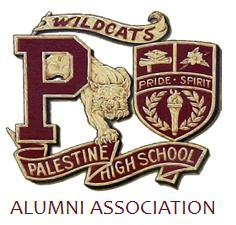    2017Membership  Business Owner,    We are writing to all local businesses to solicit your help in recognizing the outstanding young high school students in the Palestine area.There are many fine young people with a B+ or better average who miss out on scholarship opportunities.  Our focus is on these outstanding students who are deserving but have very little financial opportunity through no fault of their own.We firmly believe we can change the face of Palestine one person at a time.  These talented students have a higher likelihood of remaining in the area after college if they are embraced by the business leaders in the community.Won't you join us by becoming a corporate sponsor of Palestine High School Alumni Association and helping deserving students graduate from college?  We believe this kind of support from local businesses is what sets a town apart from so many.  What better way is there to show your commitment to our education system and deserving young people who can use the support.Each business or individual who becomes a corporate sponsor will receive recognition with a link on our website as well as a plaque of  recognition as a sponsor, and will earn the respect and admiration of many students whose lives will be changed for the better.For your sponsorship we will be sure you receive recognition for your effort in this wonderful endeavor.  Every dollar received will go toward scholarships.To date, PHSAA has raised over $50,000.00 in donations to award a deserving student and for HAAT awards.Your dues and contributions are tax deductible as we are a 501(C)(3) organization.Thank you for your consideration, and your support of the Palestine High School Alumni Association. 
Sincerely, __________________________Sandra Shaver Lane - President Alumni Association – PHSAA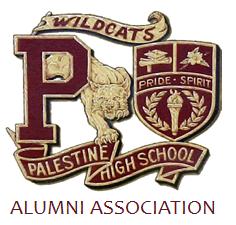 Email: PHSAA.Board@palestinehigh.comWebsite: www.palestinehigh.com2017 MembershipPlease indicate number/type of memberships being registered for:Alumni    _______      …     if Graduate, what is your Class Year(s): ______    Associate _______Corporate ______ (attach separate sheet with company name, address, etc.)Complete Name Now: _________________________________________________Last Name (Maiden) In School: _________________________________________Name As Known In School:  ____________________________________________Email Address: _________________________  @  __________________________Street Address: _______________________________________________________City: _____________________________    State:  ______     Zip Code: _________Telephone 1: (____) - ________  ________     Telephone 2: (____)_- ________ ________$ 25.00  Alumni & Associates    ______ @ $ 25.00 per year   =  $ _________Associate Members are non-graduates of PHS$ 10.00  Current PHS Students ______ @ $ 10.00 per year   =  $ _________$ 100.00 Corporate                     ______ @ $ 100.00 per year =  $ __________Scholarship Donation                                                                     $ __________Total Amount Enclosed                                                                  $ __________A scholarship may be named in honor of a particular class if that class raises $1,000 over the $25 dues amount.Are you willing to serve as a Class Contact?                               Yes  ________   For Office Use Only:  Cash _______   Check _______ Check # ___________  DATE_______________